Publicado en Internacional el 05/01/2021 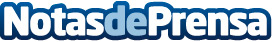 BIM Manager, la figura profesional del presente y del futuroSaber liderar proyectos con metodología BIM es hoy en día sinónimo de eficiencia en el sector AECO. Un perfil cada vez más demandado que se puede alcanzar con una vía directa: un máster BIM. A través del explorador académico OTONAUTA -OTOnauta.com- se puede comparar los programas que garantizan una óptima especialización en este ámbitoDatos de contacto:Paula Etxeberria Cayuela649 71 88 24Nota de prensa publicada en: https://www.notasdeprensa.es/bim-manager-la-figura-profesional-del-presente Categorias: Internacional Educación Emprendedores Software Recursos humanos Universidades Construcción y Materiales http://www.notasdeprensa.es